26.02.2021Сообщение о возможном установлении публичного сервитутаВЛ 35 кВ Руза-КарповкаВ соответствии со статьей 39.42 Земельного кодекса Российской Федерации Администрация Рузского городского округа Московской области информирует о возможном установлении публичного сервитута на земельные участки:Цель установления публичного сервитута: эксплуатация объекта существующего сооружения – ВЛ 35 кВ Руза-Карповка.Земельные участки в отношении, которых предполагается установить публичный сервитут: 50:19:0000000:16502	, местоположение: Московская область, Рузский муниципальный район, Звенигородское лесничество, Орешковское участковое лесничество, квартал 8 выделы 1-3, 8-10, 12, 15-19, 21-27, квартал 9, квартал 10 выделы 1-13, 18-26, 30, кварталы 14, 15, квартал 16 выделы 1-20, 28, 29, кварталы 19-21, квартал 22 выделы 1, 4-6, 8-10, 14, 15, 18, 19, 24, кварталы 27-29, квартал 30 выделы 1-10, 12-18, 23, 26, квартылы 35, 36, квартал 37 выделы 1-14, квартал 38 выделы 1-5, квартал 43 выделы 1-9,50:19:0000000:23157, местоположение: Московская область, р-н Рузский,50:19:0000000:23209, местоположение: Московская область, р-н Рузский,50:19:0000000:23456, местоположение: Российская Федерация, Московская область, Рузский Городской округ,50:19:0000000:24390, местоположение: р-н Рузский,50:19:0010201:4500, местоположение: Московская область, Рузский муниципальный район, г/п Руза, г. Руза, ул. Социалистическая,50:19:0010201:826, местоположение: Московская область, Рузский район, городское поселение Руза, г.Руза,50:19:0010201:827, местоположение: Московская область, Рузский район, городское поселение Руза, г. Руза,50:19:0010201:828, местоположение: Московская область, Рузский район, г/п Руза, г. Руза,50:19:0010201:835,местоположение: Московская область, Рузский район, городское поселение Руза, г.Руза,50:19:0010201:837, местоположение: Московская область, Рузский район, городское поселение Руза, г.Руза,50:19:0010201:868, местоположение: Московская область, Рузский муниципальный район, г/п Руза, г. Руза, ул. Социалистическая,50:19:0010202:35, местоположение: обл. Московская, р-н Рузский, г. Руза, ул. Социалистическая,50:19:0010202:789, местоположение: обл. Московская, р-н Рузский, г. Руза, Промзона, дом 2,50:19:0010202:864, местоположение: Московская область, Рузский район, г/п Руза, г. Руза,50:19:0010202:865, местоположение: Московская область, Рузский район, городское поселение Руза, г.Руза,50:19:0010202:866, местоположение: Московская область, Рузский район, г/п Руза, г.Руза,50:19:0010202:867, местоположение: Московская область, Рузский район, г/п Руза, г. Руза,50:19:0010202:868, местоположение: Московская область, Рузский район, г/п Руза, г.Руза,50:19:0010202:872, местоположение: Московская область, Рузский район, городское поселение Руза, г.Руза,50:19:0010202:873, местоположение: Московская область, Рузский район, городское поселение Руза, г.Руза,50:19:0010202:874, местоположение: Московская область, Рузский район, городское поселение Руза, г.Руза,50:19:0010202:875, местоположение: Московская область, Рузский район, городское поселение Руза, г.Руза,50:19:0010202:876, местоположение: Московская область, Рузский район, городское поселение Руза, г.Руза,50:19:0010202:877, местоположение: Московская область, Рузский район, городское поселение Руза, г.Руза,50:19:0010203:390, местоположение: Московская область, Рузский район, г/п Руза, г. Руза, ул. Красная,50:19:0010203:391, местоположение: Московская область, Рузский район, г/п Руза, г.Руза, ул. Красная,50:19:0010203:396, местоположение: Московская область, Рузский район, городское поселение Руза, г.Руза, ул.Красная,50:19:0030201:15, местоположение: Московская область, р-н Рузский, г Руза,50:19:0030201:401, местоположение: Московская область, Рузский муниципальный район, сельское поселение Волковское, вблизи д.Нововолково,50:19:0030201:524, местоположение: Московская область, Рузский муниципальный район, сельское поселение Волковское, вблизи д. Нововолково,50:19:0030201:576, местоположение: Московская область, Рузский район,50:19:0030201:89, местоположение: Московская область, Рузский район, сельское поселение Волковское, в районе д.Нововолково,50:19:0030201:90, местоположение: Московская область, Рузский район, сельское поселение Волковское, в районе д.Нововолково,50:19:0030202:13, местоположение: Московская область,50:19:0030202:33, местоположение: обл. Московская, р-н Рузский, с/о Волковский, д. Волково,50:19:0030202:348, местоположение: обл. Московская, р-н Рузский, с/пос. Волковское, д. Нововолково,50:19:0030202:420, местоположение: Московская область, Рузский район, сельское поселение Волковское, в районе д.Волково,50:19:0050206:10, местоположение: Московская область, Рузский район, сельское поселение Волковское, в районе д.Таблово,50:19:0050206:12, местоположение: Московская область, Рузский район, сельское поселение Волковское, в районе д.Таблово,50:19:0050206:13, местоположение: Московская область, Рузский район, сельское поселение Волковское, в районе д.Таблово,50:19:0050206:14, местоположение: Московская область, Рузский район, сельское поселение Волковское, в районе д.Таблово,50:19:0050206:15, местоположение: Московская область, Рузский район, сельское поселение Волковское, в районе д.Таблово,50:19:0050206:16, местоположение: Московская область, Рузский район, сельское поселение Волковское, в районе д.Таблово,50:19:0050206:17, местоположение: Московская область, Рузский район, сельское поселение Волковское, в районе д.Таблово,50:19:0050206:18, местоположение: Московская область, Рузский район, сельское поселение Волковское, в районе д.Таблово,50:19:0050206:19, местоположение: Московская область, Рузский район, сельское поселение Волковское, в районе д.Таблово,50:19:0050206:20, местоположение: Московская область, Рузский район, сельское поселение Волковское, в районе д.Таблово,50:19:0050206:3, местоположение: Московская область, р-н Рузский,50:19:0050206:30, местоположение: Московская область, р-н Рузский, с/п Волковское, вблизи д. Нововолково,50:19:0050206:31, местоположение: Московская область, р-н Рузский,50:19:0050206:32, местоположение: Московская область, р-н Рузский,50:19:0050206:35, местоположение: Московская область, р-н Рузский,50:19:0050206:36, местоположение: Московская область, р-н Рузский,50:19:0050212:113, местоположение: Московская область, Рузский муниципальный район, сельское поселение Волковское, д. Таблово,50:19:0050212:124, местоположение: Московская область, Рузский муниципальный район, с/п Волковское, д. Таблово,50:19:0050212:133, местоположение: Московская область, Рузский муниципальный район, сельское поселение Волковское, д. Таблово,50:19:0050212:141, местоположение: Московская область, Рузский район,50:19:0050212:142, местоположение: Московская область, Рузский район,50:19:0050212:153, местоположение: Российская Федерация , Московская область, Рузский городской округ, деревня Таблово, участок 34А,50:19:0050212:154, местоположение: Московская область, р-н Рузский, д Таблово,50:19:0050212:20, местоположение: обл. Московская, р-н Рузский, с/пос. Волковское, д. Таблово, дом 33,50:19:0050212:32, местоположение: обл. Московская, р-н Рузский, с/о Волковский, д. Таблово,50:19:0050212:5, местоположение: обл. Московская, р-н Рузский,50:19:0050212:71, местоположение: Московская область, Рузский муниципальный район, Волковское сельское поселение, д. Таблово,50:19:0050212:78, местоположение: Московская область, Рузский район, сельское поселение Волковское, в районе д. Таблово,50:19:0050212:79, местоположение: Московская область, Рузский район, сельское поселение Волковское, в районе д.Таблово,50:19:0050212:8, местоположение: обл. Московская, р-н Рузский, с/о Волковский, д. Таблово,50:19:0050212:80, местоположение: Московская область, Рузский район, сельское поселение Волковское, в районе д.Таблово,50:19:0050212:81, местоположение: Московская область, Рузский район, сельское поселение Волковское, в районе д. Таблово,50:19:0050212:82, местоположение: Московская область, Рузский район, сельское поселение Волковское, в районе д.Таблово,50:19:0050212:83, местоположение: Московская область, Рузский район, сельское поселение Волковское, в районе д.Таблово,50:19:0050212:84, местоположение: Московская область, Рузский район, сельское поселение Волковское, в районе д.Таблово,50:19:0050212:85, местоположение: Московская область, Рузский район, сельское поселение Волковское, в районе д.Таблово,50:19:0050212:87, местоположение: Московская область, Рузский район, сельское поселение Волковское, в районе д.Таблово,50:19:0050212:88, местоположение: Московская область, Рузский район, сельское поселение Волковское, в районе д.Таблово,50:19:0050212:89, местоположение: Московская область, Рузский район, сельское поселение Волковское, в районе д.Таблово,50:19:0050212:90, местоположение: Московская область, Рузский район, сельское поселение Волковское, в районе д.Таблово,50:19:0050212:91, местоположение: Московская область, Рузский район, сельское поселение Волковское, в районе д.Таблово,50:19:0050212:93, местоположение: Московская область, Рузский район, д. Таблово, участок № 37 Б,50:19:0000000:22967, местоположение: Московская область, Рузский район,50:19:0000000:23144, местоположение: Московская область, р-н Рузский,50:19:0000000:23156, местоположение: Московская область, р-н Рузский.Действие публичного сервитута определено в схеме границ сервитута на кадастровом плане территории.  Ознакомиться со схемой границ публичного сервитута на кадастровом плане территории, ходатайством об установлении публичного сервитута и прилагаемыми к нему документами, обосновывающими установление публичного сервитута, возможно с 26.02.2021г. по 27.03.2021г. (кроме выходных и праздничных дней) по адресу: Московская область, Рузский район, г. Руза, ул. Солнцева, д. 11, в холле первого этажа Администрации Рузского городского округа, пригласив сотрудников из каб. 103 (вт.-чт., с 9.00 до 18.00, обеденный перерыв 13.00 – 14.00), тел. 8 (496-27) 50-359, на официальном сайте Администрации Рузского городского округа в информационно-телекоммуникационной сети «Интернет» http://www.ruzaregion.ru в разделе «Документы», а также в газете Рузского городского округа «Красное Знамя». Подать заявления об учете прав на земельный участок, в отношении которого поступило ходатайство об установлении публичного сервитута, возможно в Администрацию Рузского городского округа Московской области.Способ подачи заявления:  - в виде бумажного документа без контакта с работниками через установленный бокс для приема входящей корреспонденции на первом этаже Администрации Рузского городского округа по адресу: Московская область, Рузский район, г. Руза, ул. Солнцева, д. 11; - в виде заявления на электронную почту Администрации Рузского городского округа og.argo@ruzareg.ru. Срок приема заявлений с 26.02.2021г. по 27.03.2021г.ОПИСАНИЕ МЕСТОПОЛОЖЕНИЯ ГРАНИЦПубличного сервитута в целях эксплуатации объекта электросетевого хозяйстваЛЭП 35 кВ «Руза-Карповка»(наименование публичного сервитута (далее - объект))Раздел 1Раздел 2Раздел 3Обзорная схема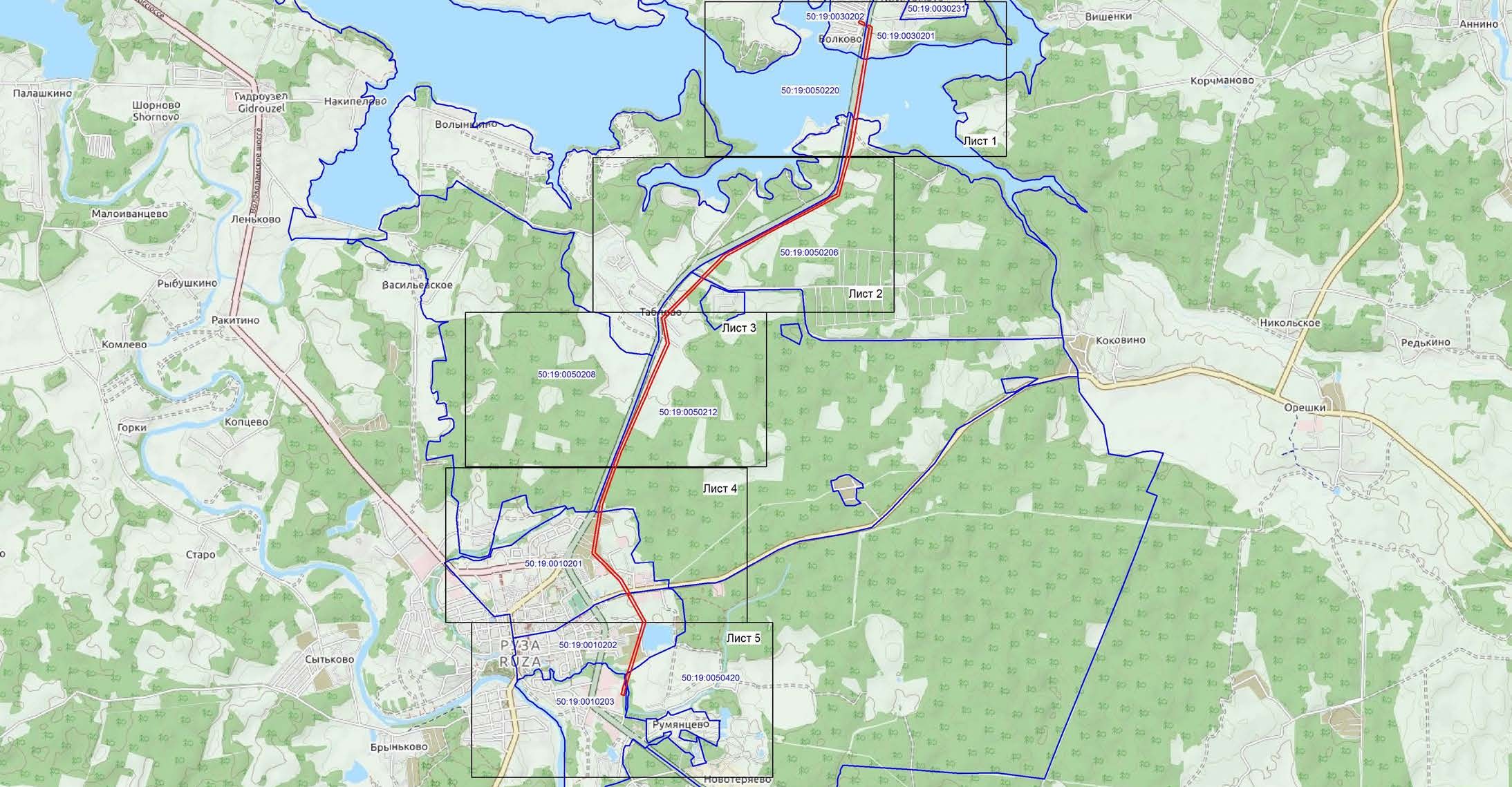 Условные обозначения:Масштаб 1:50 000- граница публичного сервитута; 		- граница кадастрового квартала.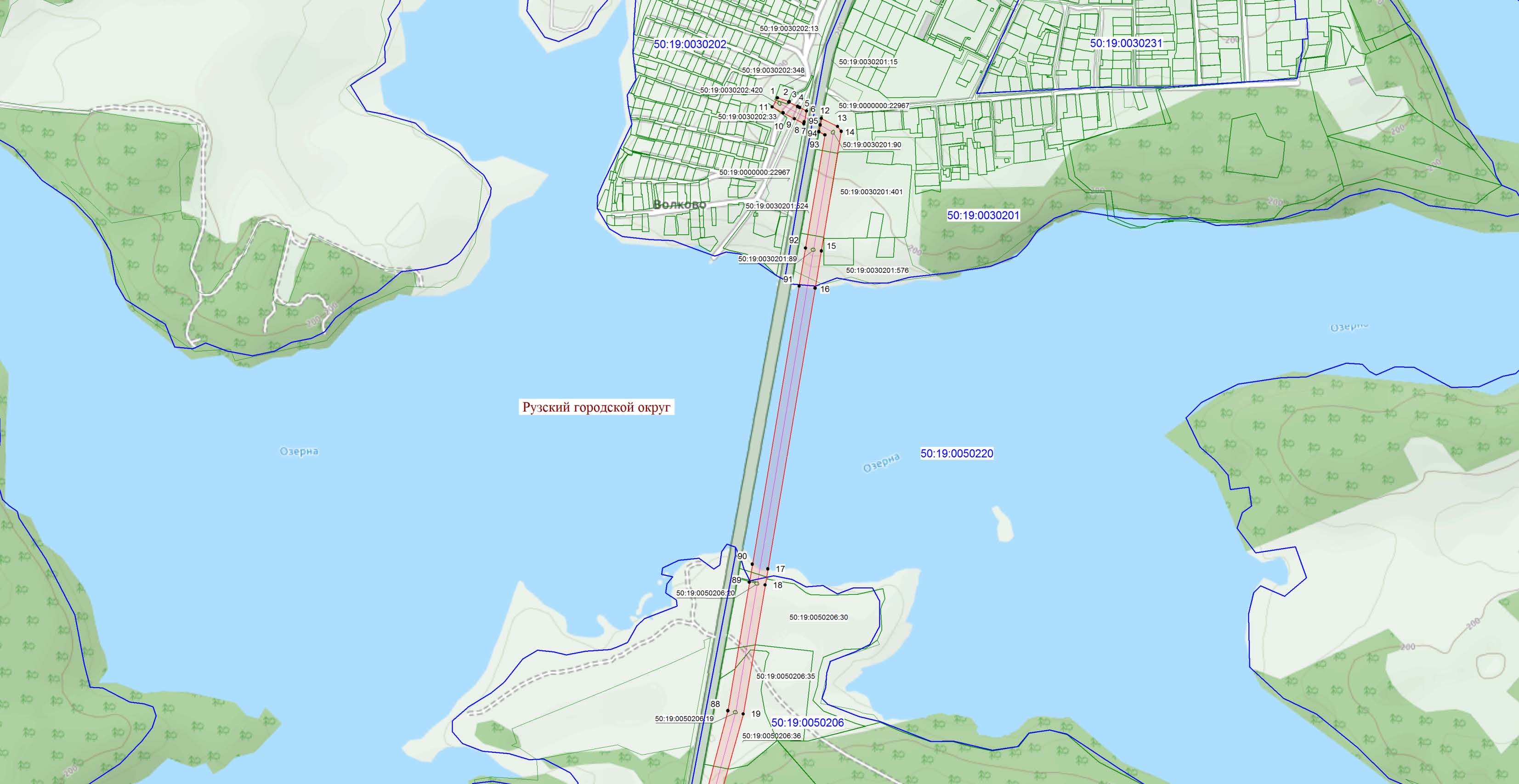 Условные обозначения:граница кадастрового квартала;Масштаб 1:10 00050:19:0050206	- номер кадастрового квартала;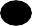 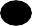 граница земельного участка; 50:19:0050206:35	- номер земельного участка;граница публичного сервитута;14	- характерная точка публичного сервитута;- ось магистрального газопровода.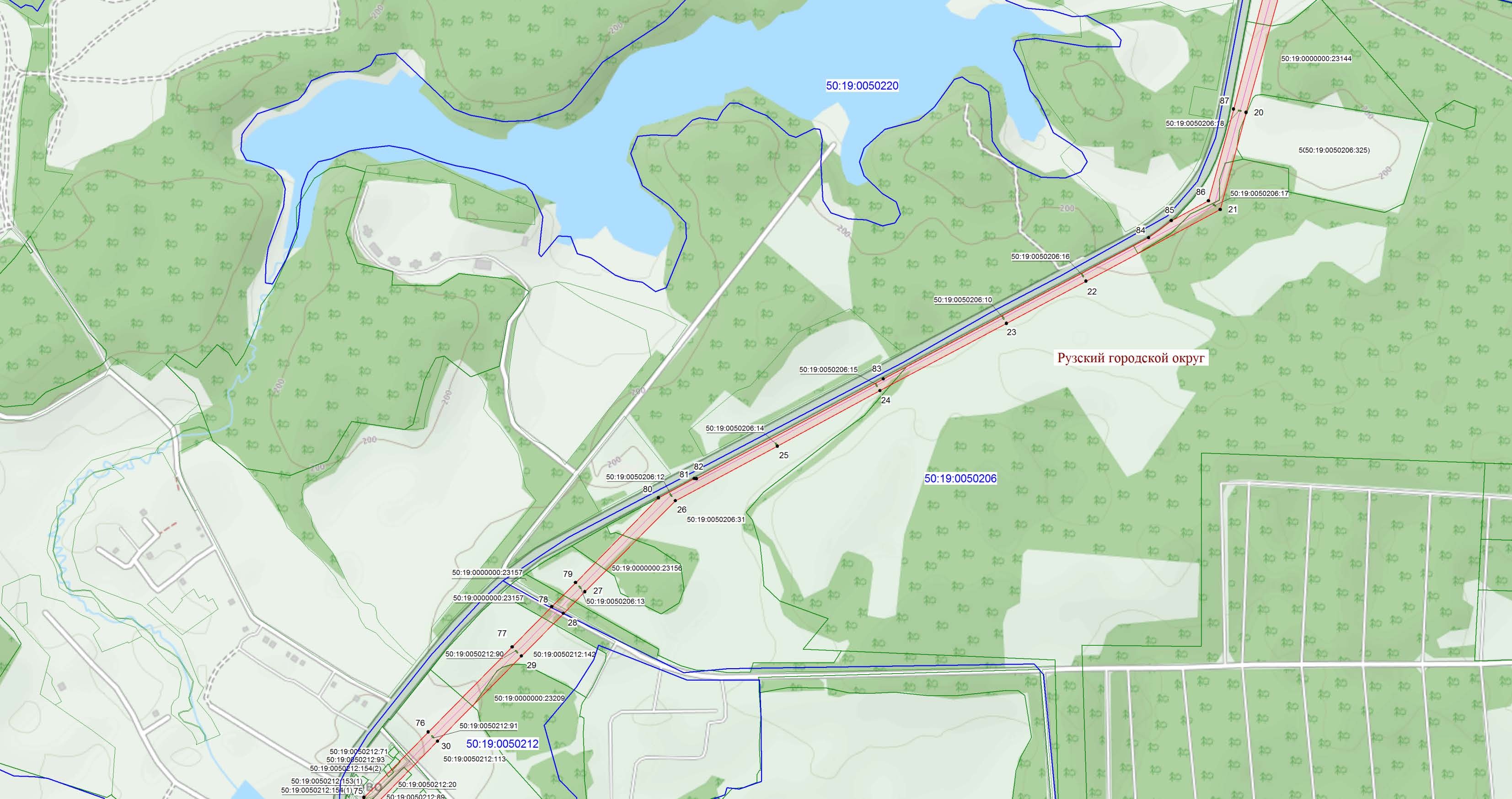 Масштаб 1:10 000Условные обозначения:- граница кадастрового квартала;50:19:0050212	- номер кадастрового квартала;граница земельного участка; 50:19:0050212:91	- номер земельного участка;граница публичного сервитута;30	- характерная точка публичного сервитута;- ось магистрального газопровода.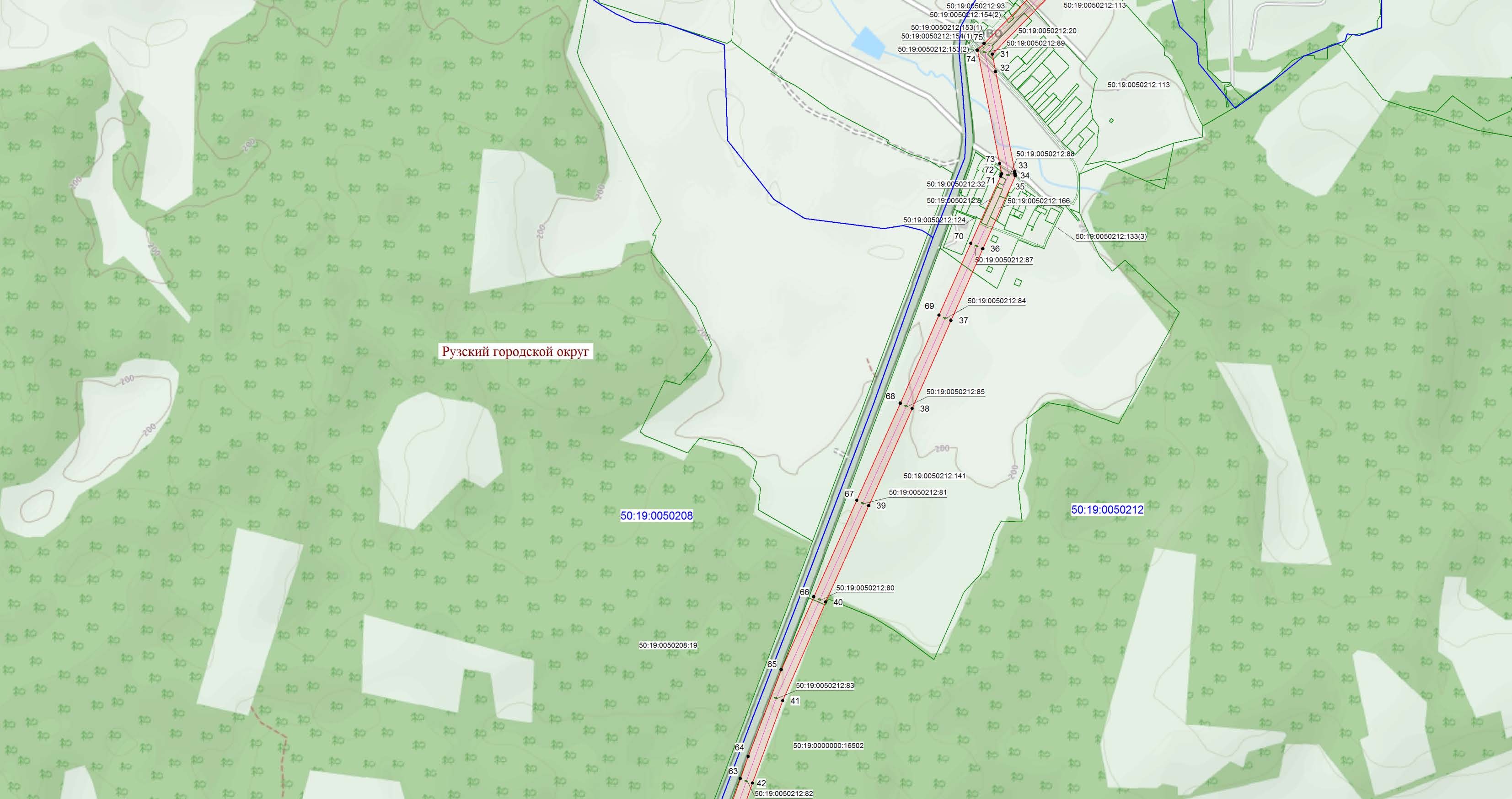 Масштаб 1:10 000Условные обозначения:- граница кадастрового квартала;50:19:0050212	- номер кадастрового квартала;граница земельного участка; 50:19:0050212:83	- номер земельного участка;граница публичного сервитута;42	- характерная точка публичного сервитута;- ось магистрального газопровода.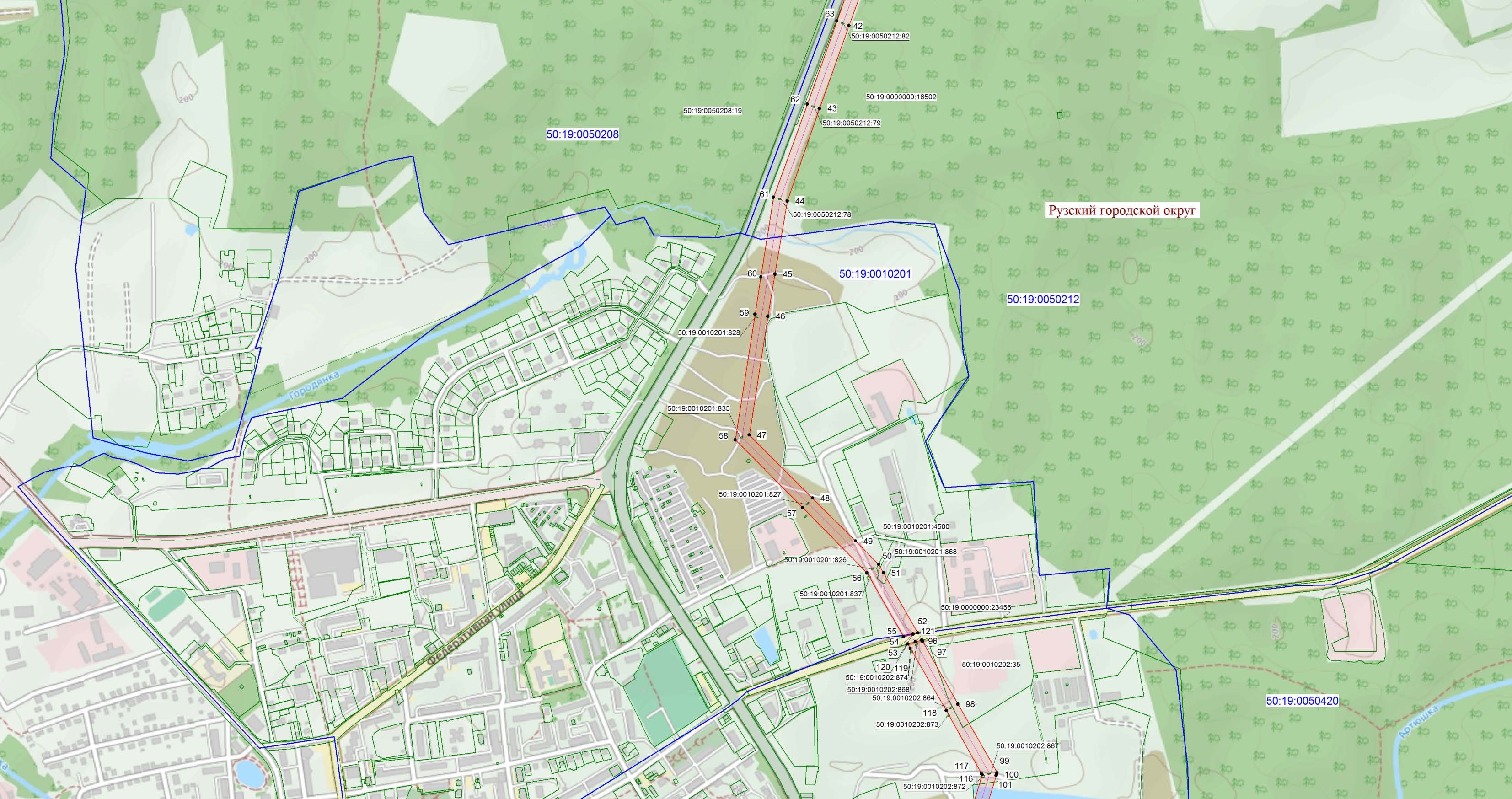 Условные обозначения:граница кадастрового квартала;Масштаб 1:10 00050:19:0010201	- номер кадастрового квартала;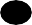 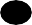 граница земельного участка; 50:19:0010201:835	- номер земельного участка;граница публичного сервитута;100	- характерная точка публичного сервитута;- ось магистрального газопровода.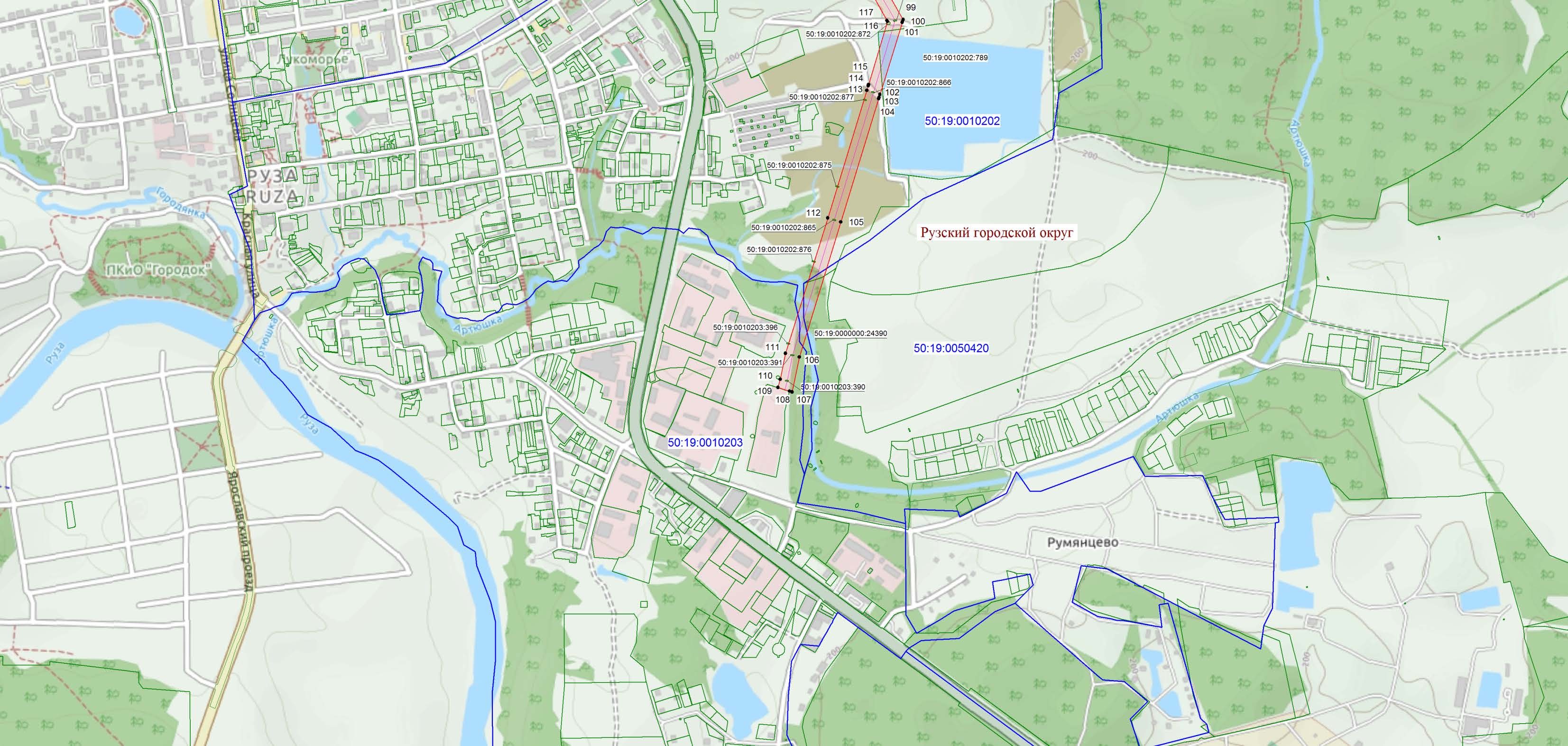 Условные обозначения:граница кадастрового квартала;Масштаб 1:10 00050:19:0010203	- номер кадастрового квартала;граница земельного участка; 50:19:0010203:391	- номер земельного участка;граница публичного сервитута;107	- характерная точка публичного сервитута;- ось магистрального газопровода.Сведения об объектеСведения об объектеСведения об объектеN п/пХарактеристики объектаОписание характеристик1231Местоположение объектаМосковская область, Рузский городской округ2Площадь объекта +/- величинапогрешности определения площади (Р +/- Дельта Р)328928 кв.м ± 136 кв.м.3Иные характеристики объектаВид объекта реестра границ: Зона с особыми условиями использования территории.Содержание ограничений использования объектов недвижимости в пределах зоны или территории: Публичный сервитут, для целей размещения линейных объектов, их неотъемлемыхтехнологических частей. Срок установления 49 летСведения о местоположении границ объектаСведения о местоположении границ объектаСведения о местоположении границ объектаСведения о местоположении границ объектаСведения о местоположении границ объектаСведения о местоположении границ объекта1. Система координат МСК-50 (зона 1)1. Система координат МСК-50 (зона 1)1. Система координат МСК-50 (зона 1)1. Система координат МСК-50 (зона 1)1. Система координат МСК-50 (зона 1)1. Система координат МСК-50 (зона 1)2. Сведения о характерных точках границ объекта2. Сведения о характерных точках границ объекта2. Сведения о характерных точках границ объекта2. Сведения о характерных точках границ объекта2. Сведения о характерных точках границ объекта2. Сведения о характерных точках границ объектаОбозначен ие характерн ых точек границКоординаты, мКоординаты, мМетод определения координат характерной точкиСредняя квадратическая погрешность положения характерной точки (Mt), мОписание обозначен ия точки на местности (при наличии)Обозначен ие характерн ых точек границXYМетод определения координат характерной точкиСредняя квадратическая погрешность положения характерной точки (Mt), мОписание обозначен ия точки на местности (при наличии)1234561470374.121299002.44Аналитический метод0.10-2470364.821299032.21Аналитический метод0.10-3470363.111299031.19Аналитический метод0.10-4470352.321299052.80Аналитический метод0.10-5470349.621299058.19Аналитический метод0.10-6470340.971299075.49Аналитический метод0.10-7470313.411299069.92Аналитический метод0.10-8470308.791299069.08Аналитический метод0.10-9470321.401299045.19Аналитический метод0.10-10470336.401299016.76Аналитический метод0.10-11470350.881298989.33Аналитический метод0.10-1470374.121299002.44Аналитический метод0.10-------12470322.191299113.09Аналитический метод0.10-13470302.071299153.35Аналитический метод0.10-14470289.771299162.67Аналитический метод0.10-15469989.351299112.84Аналитический метод0.10-16469895.441299097.05Аналитический метод0.10-17469189.951298978.43Аналитический метод0.10-18469149.801298971.68Аналитический метод0.10-19468825.851298916.73Аналитический метод0.10-20468469.291298816.85Аналитический метод0.10-21468224.311298751.47Аналитический метод0.10-22468043.721298412.53Аналитический метод0.10-23467937.061298211.83Аналитический метод0.10-24467767.251297892.60Аналитический метод0.10-25467627.121297633.65Аналитический метод0.10-26467489.321297376.19Аналитический метод0.10-27467259.711297147.77Аналитический метод0.10-28467205.001297093.86Аналитический метод0.10-29467097.401296987.83Аналитический метод0.10-30466882.751296776.01Аналитический метод0.10-31466713.941296611.09Аналитический метод0.10-32466669.861296619.47Аналитический метод0.10-33466417.561296667.41Аналитический метод0.10-34466412.441296668.38Аналитический метод0.10-35466407.191296669.38Аналитический метод0.10-36466222.991296587.04Аналитический метод0.10-37466042.001296506.64Аналитический метод0.10-38465819.731296408.84Аналитический метод0.10-39465574.571296299.19Аналитический метод0.10-40465331.301296190.51Аналитический метод0.10-41465082.521296082.07Аналитический метод0.10-42464874.501296005.86Аналитический метод0.10-43464665.001295931.26Аналитический метод0.10-44464431.671295850.00Аналитический метод0.10-45464247.061295818.92Аналитический метод0.10-46464140.521295800.99Аналитический метод0.10-47463841.211295753.93Аналитический метод0.10-48463681.931295913.84Аналитический метод0.10-49463573.691296022.40Аналитический метод0.10-50463514.751296080.53Аналитический метод0.10-51463493.331296092.76Аналитический метод0.10-52463341.791296179.22Аналитический метод0.10-53463338.781296167.78Аналитический метод0.10-54463338.731296167.59Аналитический метод0.10-55463331.891296143.49Аналитический метод0.10-56463492.911296051.16Аналитический метод0.10-57463657.671295889.11Аналитический метод0.10-58463828.891295718.43Аналитический метод0.10-59464145.791295768.55Аналитический метод0.10-60464240.561295783.46Аналитический метод0.10-61464440.941295814.99Аналитический метод0.10-62464676.201295900.37Аналитический метод0.10-63464885.761295974.99Аналитический метод0.10-64464941.871295994.82Аналитический метод0.10-65465161.031296078.39Аналитический метод0.10-66465344.801296160.56Аналитический метод0.10-67465588.131296269.26Аналитический метод0.10-68465833.211296378.88Аналитический метод0.10-69466055.451296476.67Аналитический метод0.10-70466236.501296557.09Аналитический метод0.10-71466405.881296632.27Аналитический метод0.10-72466411.861296634.92Аналитический метод0.10-73466437.691296629.86Аналитический метод0.10-74466724.011296573.69Аналитический метод0.10-75466740.961296590.37Аналитический метод0.10-76466905.811296752.61Аналитический метод0.10-77467120.491296964.45Аналитический метод0.10-78467222.131297064.61Аналитический метод0.10-79467282.801297124.39Аналитический метод0.10-80467496.891297333.80Аналитический метод0.10-81467545.611297424.38Аналитический метод0.10-82467545.121297429.52Аналитический метод0.10-83467796.901297901.39Аналитический метод0.10-84468153.411298570.55Аналитический метод0.10-85468196.181298628.05Аналитический метод0.10-86468246.321298721.84Аналитический метод0.10-87468477.911298785.14Аналитический метод0.10-88468833.691298878.17Аналитический метод0.10-89469156.641298931.78Аналитический метод0.10-90469201.981298939.40Аналитический метод0.10-91469901.071299056.94Аналитический метод0.10-92469996.201299072.94Аналитический метод0.10-93470281.001299121.75Аналитический метод0.10-94470288.931299106.72Аналитический метод0.10-95470305.861299109.75Аналитический метод0.10-12470322.191299113.09Аналитический метод0.10-------96463323.771296189.50Аналитический метод0.10-97463320.921296191.12Аналитический метод0.10-98463162.031296280.45Аналитический метод0.10-99462988.941296379.60Аналитический метод0.10-100462984.401296378.20Аналитический метод0.10-101462981.951296377.44Аналитический метод0.10-102462806.991296323.26Аналитический метод0.10-103462799.341296320.92Аналитический метод0.10-104462796.621296320.03Аналитический метод0.10-105462496.641296228.04Аналитический метод0.10-106462168.191296127.04Аналитический метод0.10-107462083.221296109.38Аналитический метод0.10-108462085.171296103.23Аналитический метод0.10-109462094.111296074.93Аналитический метод0.10-110462114.251296080.40Аналитический метод0.10-111462177.261296093.44Аналитический метод0.10-112462506.591296196.21Аналитический метод0.10-113462816.861296291.41Аналитический метод0.10-114462827.961296294.74Аналитический метод0.10-115462831.071296295.67Аналитический метод0.10-116462984.261296341.62Аналитический метод0.10-117462986.721296340.25Аналитический метод0.10-118463145.731296251.36Аналитический метод0.10-119463302.671296160.25Аналитический метод0.10-120463313.981296153.77Аналитический метод0.10-121463319.431296172.98Аналитический метод0.10-96463323.771296189.50Аналитический метод0.10-3. Сведения о характерных точках части (частей) границы объекта3. Сведения о характерных точках части (частей) границы объекта3. Сведения о характерных точках части (частей) границы объекта3. Сведения о характерных точках части (частей) границы объекта3. Сведения о характерных точках части (частей) границы объекта3. Сведения о характерных точках части (частей) границы объектаОбозначе ние характер ных точек части границыКоординаты, мКоординаты, мМетод определения координат характерной точкиСредняя квадратическая погрешность положения характерной точки (Mt), мОписани е обозначе ния точки на местност и (при наличии)Обозначе ние характер ных точек части границыXYМетод определения координат характерной точкиСредняя квадратическая погрешность положения характерной точки (Mt), мОписани е обозначе ния точки на местност и (при наличии)123456------Сведения о местоположении измененных (уточненных) границ объектаСведения о местоположении измененных (уточненных) границ объектаСведения о местоположении измененных (уточненных) границ объектаСведения о местоположении измененных (уточненных) границ объектаСведения о местоположении измененных (уточненных) границ объектаСведения о местоположении измененных (уточненных) границ объектаСведения о местоположении измененных (уточненных) границ объектаСведения о местоположении измененных (уточненных) границ объектаСведения о местоположении измененных (уточненных) границ объектаСведения о местоположении измененных (уточненных) границ объекта1. Система координат МСК-50 (зона 1)1. Система координат МСК-50 (зона 1)1. Система координат МСК-50 (зона 1)1. Система координат МСК-50 (зона 1)1. Система координат МСК-50 (зона 1)1. Система координат МСК-50 (зона 1)1. Система координат МСК-50 (зона 1)1. Система координат МСК-50 (зона 1)1. Система координат МСК-50 (зона 1)1. Система координат МСК-50 (зона 1)2. Сведения о характерных точках границ объекта2. Сведения о характерных точках границ объекта2. Сведения о характерных точках границ объекта2. Сведения о характерных точках границ объекта2. Сведения о характерных точках границ объекта2. Сведения о характерных точках границ объекта2. Сведения о характерных точках границ объекта2. Сведения о характерных точках границ объекта2. Сведения о характерных точках границ объекта2. Сведения о характерных точках границ объектаОбозначен ие характерн ых точек границОбозначен ие характерн ых точек границСуществующие координаты, мСуществующие координаты, мИзмененные(уточненные) координаты, мИзмененные(уточненные) координаты, мМетод определен ия координатхарактерно й точкиМетод определен ия координатхарактерно й точкиСредняя квадратичес кая погрешность положенияОписание обозначе ния точки наместност и (приОбозначен ие характерн ых точек границОбозначен ие характерн ых точек границXYXYМетод определен ия координатхарактерно й точкиМетод определен ия координатхарактерно й точкиСредняя квадратичес кая погрешность положенияОписание обозначе ния точки наместност и (прихарактерной точки (Mt), мхарактерной точки (Mt), мналичии)1223456778----------3. Сведения о характерных точках части (частей) границы объекта3. Сведения о характерных точках части (частей) границы объекта3. Сведения о характерных точках части (частей) границы объекта3. Сведения о характерных точках части (частей) границы объекта3. Сведения о характерных точках части (частей) границы объекта3. Сведения о характерных точках части (частей) границы объекта3. Сведения о характерных точках части (частей) границы объекта3. Сведения о характерных точках части (частей) границы объекта3. Сведения о характерных точках части (частей) границы объекта3. Сведения о характерных точках части (частей) границы объекта----------